Внеочередной семинар Лаборатории Алгебраической геометрии  и ее приложенийСеминар состоится в среду 4 октября 2017 года.Начало в 18:30.Семинар будет проходить по адресу: ул. Усачева, д.6, аудитория 306с докладом: 		Disproving stable rationalityAbstract: In the last four years, a series of papers by several authors has established that some very classical, rationally connected, complex varieties (cyclic covers of projective space with ramification locus of low degree, hypersurfaces of low degree, quadric bundles over rationalvarieties) are not stably birational to projective space. In the first part of the talk I shall give a general description of the method and of some of its variants, and I shall try to list the main results achieved. The second part of the talk will be devoted to a recent variant of the technique.Приглашаются все желающие!На семинаре выступит Jean-Louis  Colliot-Thelene (CNRS, Universite Paris-Sud Paris-Saclay)На семинаре выступит Jean-Louis  Colliot-Thelene (CNRS, Universite Paris-Sud Paris-Saclay)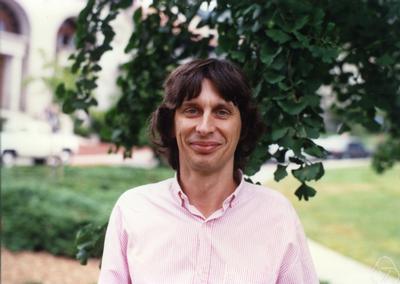 